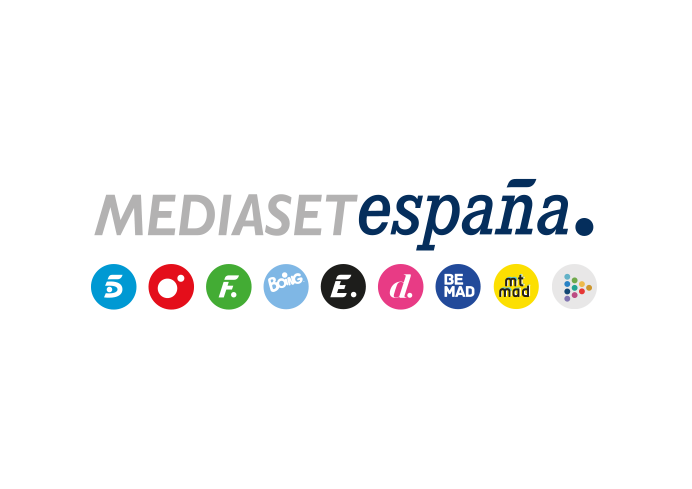 Madrid, 8 de junio de 2022Mtmad estrena mañana ‘La boda de Aurah y Jesé’, nuevo docureality nupcial de la pareja hasta su esperado ‘sí, quiero’La exconcursante de ‘GH VIP y de ‘Mujeres y Hombres y Viceversa’ Aurah Ruiz protagoniza el nuevo formato, cuyo estreno será mañana 9 de junio, con la colaboración de su pareja, el futbolista Jesé Rodríguez.A lo largo de cinco entregas, con prestreno en Mitele PLUS, los espectadores podrán hacer seguimiento de los preparativos de la boda y conocerán su vida de lujo, su faceta más familiar y asistirán de forma exclusiva al esperado día de los protagonistas.‘La boda de Aurah y Jesé’ contará con grabación multicámara y un dron que ofrecerá imágenes desde las alturas de los escenarios de Canarias donde se sucede el día a día de la pareja.Escoger el vestido de novia perfecto, planificar cada detalle del enlace y acompañar a los novios al altar, serán algunos de los momentos que los protagonistas de ‘La boda de Aurah y Jesé’ van a compartir con los espectadores en el nuevo docurreality que Mtmad estrena mañana 9 de junio y cuyas cinco entregas serán prestrenadas en Mitele PLUS. El nuevo formato llega a la plataforma para contarlo todo sobre la boda entre el futbolista, Jesé Rodríguez, y la exconcursante de ‘GH VIP y expretendienta de ‘Mujeres y Hombres y Viceversa’, Aurah Ruiz. Una historia dividida en cinco entregas semanales en los que Aurah, con la colaboración de Jesé, mostrará todos los detalles sobre los preparativos de este día tan esperado para la pareja tras sus sonadas rupturas, develando detalles de su contrato prenupcial e, incluso, los detalles de quién pagará los fastos nupciales. El broche de oro llegará con la emisión del esperado día de los novios.Los espectadores serán los invitados a unas entregas de 22 minutos de duración en los que ofrecerán los grandes momentos de todo compromiso: detalles del vestido de la novia, la ceremonia, la decoración, el menú, la fiesta, sus testimonios y de sus familiares y amigos más cercanos… Todo ello en un gran evento que contará con los paisajes y escenarios más lujosos de Canarias, donde actualmente Mtmad graba los capítulos del nuevo docurreality. No faltarán testimonios de la pareja sobre sus opiniones acerca de la fidelidad o sus historias del pasado, con nombres y apellidos.‘La boda de Aurah y Jesé’ es la nueva producción de la plataforma de contenido nativo de Mediaset España, que el pasado año culminó su primer lustro con más de mil millones de vídeos servidos y una media de 1,7M de usuarios únicos al mes.Los protagonistas de ‘La boda de Aurah y Jesé’, un vaivén de sentimientos.   Aurah Ruiz (632.000 seguidores en Instagram) es una veterana en los realities y programas de Mediaset España. Desde su participación como pretendienta en ‘Mujeres y Hombres y Viceversa’, la influencer se ha convertido en toda una experta del entretenimiento con una trayectoria que pasa por ‘GH VIP’, ‘La Casa Fuerte’ y su propio canal en Mtmad, ‘Original Aurah’.Jesé Rodríguez (2 millones de seguidores en Instagram) es un futbolista y cantante español, que actualmente juega como delantero en La Unión Deportiva Las Palmas, tras haber formado parte de grandes equipos como el Real Madrid y el Paris St. Germain.La relación amorosa entre ambos es un vaivén de sentimientos. Comenzaron a salir en 2016, cuando Jesé se presentó en Paris con una exuberante Aurah que acaparó todas las miradas. Unos meses más tarde, nacía su hijo Nyan, el tercero para él, que les unió debido a sus problemas de salud. En 2018, el futbolista sorprendía a todos con el anuncio en redes sociales de la ruptura de la pareja, provocando un tsunami de reproches por parte de su ex que se convirtieron incluso en litigios judiciales. Pasados los años y estando próxima la fecha del juicio, la pareja se reconcilia, volviendo a vivir juntos. El pasado mes de febrero, el futbolista le pide mano a Aurah en Dubai, y el resto, Mtmad lo irá mostrando a partir de mañana. ¿Sellará esta historia el beso en el altar?